БАШҠОРТОСТАН РЕСПУБЛИКАҺЫ                                     РЕСПУБЛИка БАШКОРТОСТАН     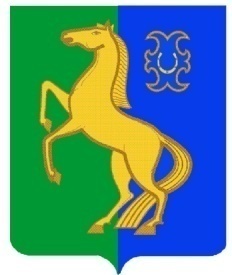      ЙƏРМƏКƏЙ районы                                                   АДМИНИСТРАЦИЯ        муниципаль РАЙОНЫның                                                   сельского поселения              СПАРТАК АУЫЛ СОВЕТЫ                                                     спартакский сельсовет                                    ауыл БИЛƏмƏҺе                                                          МУНИЦИПАЛЬНОГО РАЙОНА                     ХАКИМИƏТЕ                                                                     ЕРМЕКЕЕВСКий РАЙОН452182, Спартак ауыл, Клуб урамы, 4                                                   452182, с. Спартак, ул. Клубная, 4       Тел. (34741) 2-12-71,факс 2-12-71                                                                  Тел. (34741) 2-12-71,факс 2-12-71  е-mail: spartak_s_s@maiI.ru                                                        е-mail: spartak_s_s@maiI.ru                                          ҠАРАР                                                  № 48                   ПОСТАНОВЛЕНИЕ             « 07 » май  2013 й.                                                                      « 07 »   мая  2013 г.О внесении изменений и дополнений в постановление главы  сельского поселения Спартакский сельсовет муниципального района Ермекеевский  район  Республики Башкортостан № 48  от «06» декабря 2012 года «О порядке администрирования доходов бюджета    сельского   поселения      Спартакский сельсовет муниципального  района  Ермекеевский район   Республики   Башкортостан»         В соответствии с положениями Бюджетного кодекса Российской Федерации и руководствуясь ч.6 ст.43  Федерального закона  Российской Федерации №131-ФЗ от 06.10.2003г. «Об общих принципах организации местного самоуправления в Российской Федерации»                                               П О С Т А Н О В Л Я Ю:         1. Внести следующие изменения:  в « Порядок   администрирования   доходов  бюджета сельского  поселения Спартакский  сельсовет муниципального    района  Ермекеевский    район Республики Башкортостан»  дополнить  код дохода бюджетной классификации:   2. Контроль за исполнением настоящего постановления оставляю за собой.              Глава сельского поселения            Спартакский  сельсовет                                                    Ф.Х.Гафурова7912 02 02041 10 0000 151Субсидии бюджетам поселений на строительство, модернизацию, ремонт и содержание автомобильных дорог общего пользования, в том числе дорог в поселениях (за исключением автомобильных дорог федерального значения)